STRUTTURA DIDATTICA SPECIALE DI LINGUE E LETTERATURE STRANIERE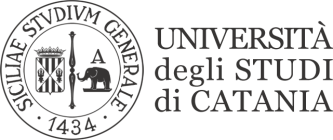                                                               RAGUSALINGUA E TRADUZIONE FRANCESE IIPaola LABADESSAPROVA IN ITINERE 21 Marzo 201910 aprile 2019MatricolaC.E + C.R.Y62000848   26Y62000714   20Y62000860   22Y62000761   22,5Y62000775   26Y62000774  INSUFF.Y6200077621Y62000799   	25Y62000888   25Y6200070322Y62000784   20Y6200082619Y62000747  22Y62000541   23,5Y62000920INSUFF.Y62000786  28Y62000855   18,5Y62000934   INSUFF.Y62000925   23,5O91000192   23Y6200075830Y62000812  21,5Y62000796  22Y62000904   24,5Y62000807   INSUFF.Y62000798   21,5Y62000802   INSUFF.Y6200080425Y62000938   23Y62000771   INSUFF.Y62000778   30Y62000831  26Y62000548   22,5Y6200089322Y62000741   INSUFF.Y62000872   26Y62000716   24Y62000907   18Y62000842   INSUFF.Y62000813   INSUFF.Y62000712   INSUFFY62000595   INSUFFY6200091628